Martfű Város Polgármesterétől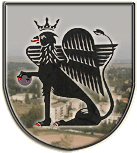 5435 Martfű, Szent István tér 1. Tel: 56/450-222; Fax: 56/450-853E-mail: titkarsag@ph.martfu.huELŐTERJESZTÉStámogatási kérelmek elbírálásáraMartfű Város Önkormányzata Képviselő-testületének 2014. november 27-i üléséreElőkészítette: Hegedűsné Blaskó Anikó aljegyzőVéleményező: Pénzügyi, Ügyrendi és Városfejlesztési Bizottság		Oktatási, Művelődési, Sport, Civil és Egyházi Kapcsolatok BizottságaDöntéshozatal: egyszerű többség Tárgyalás módja: nyilvános ülésTisztelt Képviselő-testület!Az előző ülés óta érkezett három soron kívüli támogatási kérelem, melyek elbírálása a Képviselő-testület hatásköre.A kérelmek közül kettőt a Martfűi Damjanich János Szakképző Iskola, Gimnázium és Kollégium, egyet pedig a Martfűi Labdarúgó Egyesület nyújtott be.Az iskolai kérelmek az alábbi célok önkormányzati támogatással történő megvalósítására irányulnak:a működésképtelenné vált konyhai melegítőpult felújítására 295.500 Ft+ÁFA összegben,a tornateremben lévő szellőző berendezésekhez labdavédő rácsok gyártására és felhelyezésére 231.000 Ft+ ÁFA összegben.A sportegyesületi kérelem az ez évi működési támogatásuk kiegészítésére vonatkozóan érkezett, összesen 1.000.000 Ft támogatási összegre, amelyek a felnőtt és utánpótlás korú sportolók utazási költségei, bérköltségei és egyéb kiadások fedezetéül szolgálna.Ezen kívül a Martfűi Középiskoláért Alapítvány fordult még olyan kérelemmel a Képviselő-testülethez, amelyben az ez évben a civil keretből számukra folyósításra került támogatási összegnek az eredeti pályázati céltól eltérő felhasználásának engedélyezését kérik.A beérkezett kérelmek az előterjesztés mellékletét képezik.Tisztelt Képviselő-testület!A működésképtelenné vált konyhai melegítőpult felújításának, valamint az iskolai tornateremben lévő szellőző berendezésekhez a labdavédő rácsok gyártásának és felhelyezésének költségeire az önkormányzati költségvetés általános tartalék kerete terhére van lehetősége – döntésétől függően - a Képviselő-testületnek támogatást biztosítani.A Martfűi Labdarúgó Sportegyesület kérelmével kapcsolatosan az alábbiakról tartom fontosnak tájékoztatni a tisztelt Képviselő-testületet:Az idén a tavalyival azonos összegben rendelkezésre álló 14.000.000 Ft-os sporttámogatási keret elosztásánál az Oktatási, Művelődési, Sport, Civil és Egyházi Kapcsolatok Bizottsága figyelembe vette a nevelési-oktatási intézmények úszásoktatásának, valamint az Úszó és Triatlon Klub úszástámogatásának igényét. Ezen kívül alkalmazta a sportkoncepció legfontosabb alapelvét: amely szerint a sportszervezeteknek az önkormányzat nem fenntartója, hanem támogatója, majd az országos viszonylatban kiemelt sportágak pályázati lehetőségeit, pályázati eredményességét, valamint a taglétszámot, az utánpótlás nevelést és az elért eredményeket is mérlegelte.Ezen kívül az egyes sportszervezetek létesítmény használati költségei is kimutatásra kerültek a rendelkezésre álló sporttámogatási kereten belül, amelyek beszámításával került sor a 14.000.000 Ft felosztására.Mindezek alapján a 2013-as támogatási összeghez képest a Victory Martfűi Kyokushin Karate Klub kivételével minden sportszervezet kevesebb összegű támogatást kapott 2014-ben, tekintettel a támogatni kívánt nevelési-oktatási intézmények úszásoktatására és az Úszó és Triatlon Klub úszástámogatására.A 2014. évi sporttámogatási keret idén, a február 27-i ülésen teljes körűen felosztásra került. A Martfűi Kézilabda Kiemelten Közhasznú Egyesület működésének szüneteltetése miatt a II. félévi támogatási összegéről időközben lemondott, de az így felszabaduló 1.000.000 Ft-ból kérelmükre a Martfűi Városi Sportegyesület Női Kézilabda Szakosztálynak és a Martfűi Úszó és Triatlon Klubnak összesen 900.000 Ft összegben további támogatást nyújtott az Önkormányzat.A sporttámogatási keretből tehát összesen 100.000 Ft áll rendelkezésünkre, melyet mindenképpen figyelembe kell vennie a Képviselő-testületnek a döntése meghozatalánál.A Martfűi Középiskoláért Alapítvány kérelmének elbírálásánál pedig a civilszervezetek támogatásának szabályairól szóló önkormányzati rendeletben foglaltak az irányadóak a Képviselő-testület számára. Ebben meghatározásra kerültek azok a célok, amelyek megvalósításához Martfű Város Önkormányzata támogatást nyújthat, s amely alapján a civil szervezetekkel támogatási szerződés megkötésére került sor.Az alapítvány a kérelmében a támogatási szerződés módosítását kezdeményezte azzal, hogy a diákoknak Martfű testvérvárosába, az ukrajnai Perecsénybe történő utazási költségei helyett az iskola épületének aulájában kivitelezésre kerülő falburkolat költségeihez szeretnék felhasználni a megállapított és ez évben kiutalásra került 180.000 Ft-os önkormányzati támogatást.A helyi rendeletünk értelmében a civil keretből ilyen célra támogatás nem nyújtható.A szerződés alapján ha civil szervezet a számadási kötelezettségét nem tudja teljesíteni, a támogatási összeget köteles visszafizetni.Ebben az esetben a 180.000 Ft-ot a Képviselő-testület a civil keretből az általános tartalék keretbe visszahelyezheti és a felhasználási lehetőségéről döntést hozhat.Tisztelt Képviselő-testület!Mindezek alapján kérem, hogy az előterjesztést megtárgyalni és a beérkezett kérelmek elbírálására vonatkozóan határozatot hozni szíveskedjenek.Martfű, 2014. november 19.Dr. Papp AntalLátta: Szász Éva 	jegyző